            Malatya Turgut Özal Üniversitesi	Personel Daire Başkanlığı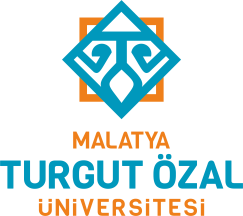 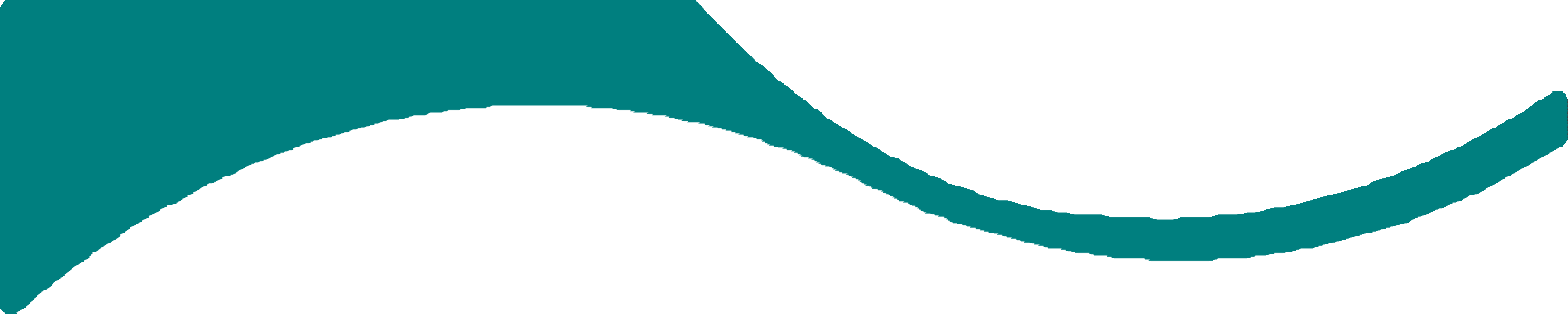 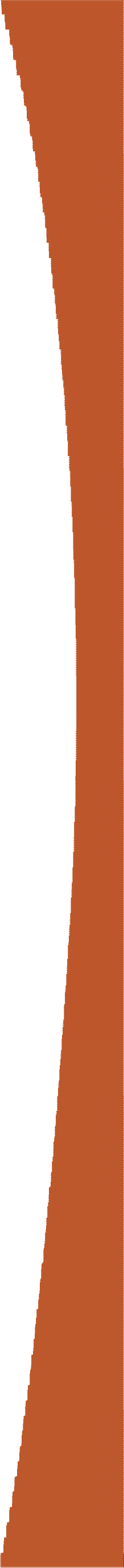 İdari Personel Birimi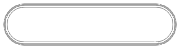 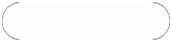 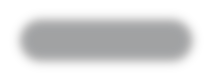 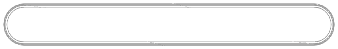 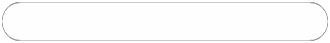 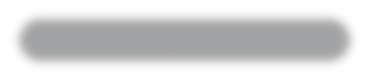 SORUMLULAR	İŞ SÜRECİ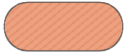 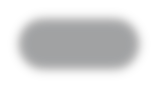 BAŞLANGIÇ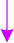 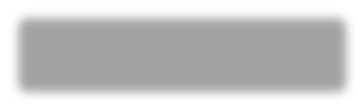 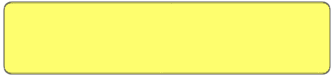 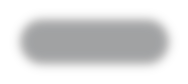 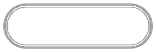 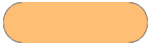 İlgili B irimİlgili personelin görev yaptığı birimden müstafi sayılmasına dair yazının ve tutanakların gelmesi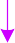 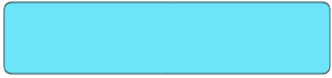 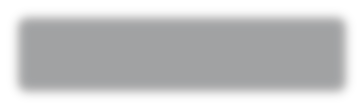 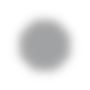 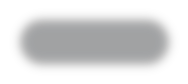 İdari Personel BirimiMüstafi sayılma sına dair Rektörlük Oluru nun hazırlanması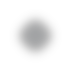 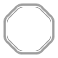 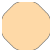 3 günM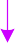 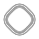 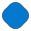 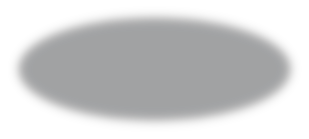 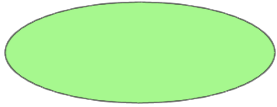 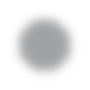 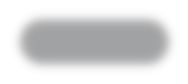 Daire Başkanı, Genel Sekreter, RektörRektörlük Oluru nun onaylanması2 gün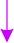 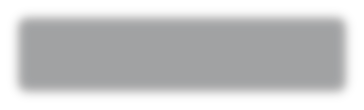 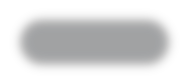 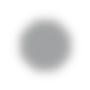 İdari Personel BirimiMüstafi sayılma sına dair Rektörlük Oluru nun ilgilibirimlere gönderilmesi2 gün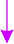 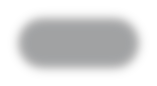 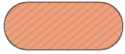 BİTİŞ